Incident Log Form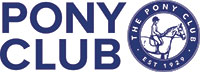 Activity: RallyThis form to be used to record non-serious incidents at rallies. Please describe any injury and action taken.  Supply head injury advice if appropriate and record aboveIf outside medical assistance required for horse or rider the accident reporting process and online form at pcuk.org should be used. This form should be completed when an incident occurs at a rally. On completion of the rally, the form should be photographed or scanned and emailed to the heath and safety representative (zosiap.pony@outlook.com and the club email (bennachie@pcuk.org). Once receipt of the form is confirmed, the original should be destroyed. Thank you. Bennachie Branch of The Pony ClubBennachie Branch of The Pony ClubBennachie Branch of The Pony ClubBennachie Branch of The Pony ClubBennachie Branch of The Pony ClubBennachie Branch of The Pony ClubBennachie Branch of The Pony ClubBennachie Branch of The Pony ClubEvent:Event:Location:Location:First aider name & signatureFirst aider name & signatureDate:Date:Rider NameLocationUnseated RiderHorse FallContinued RidingMedicalVetTime